Deer – jeleń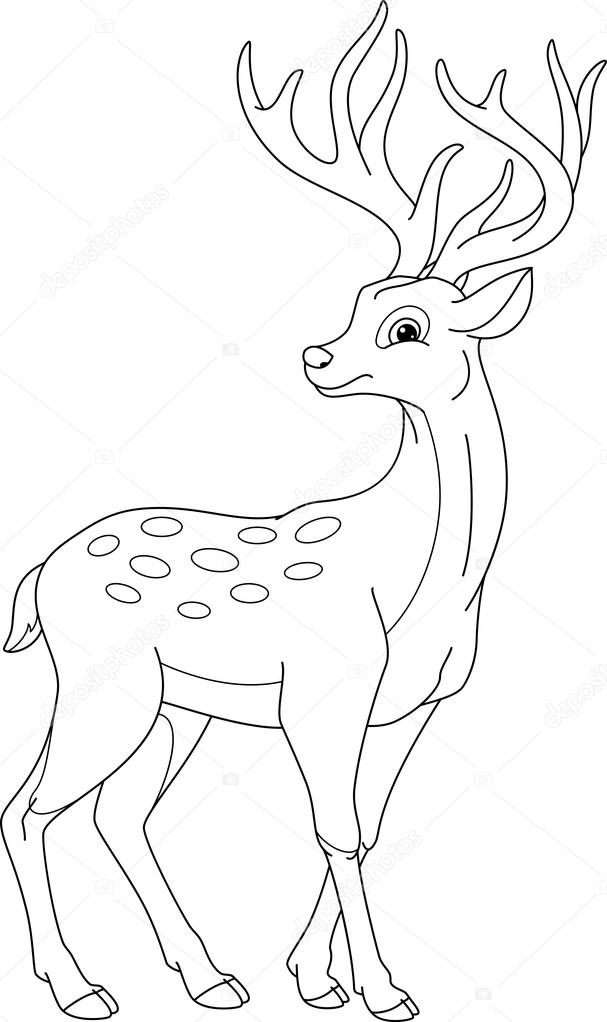 